Please return to Mrs. Geary on or before September 4th.  Payment can be made when the orders come in.Artwork choices for shirts: Please specify which artwork you would like on the order form:                  FRONT						BACK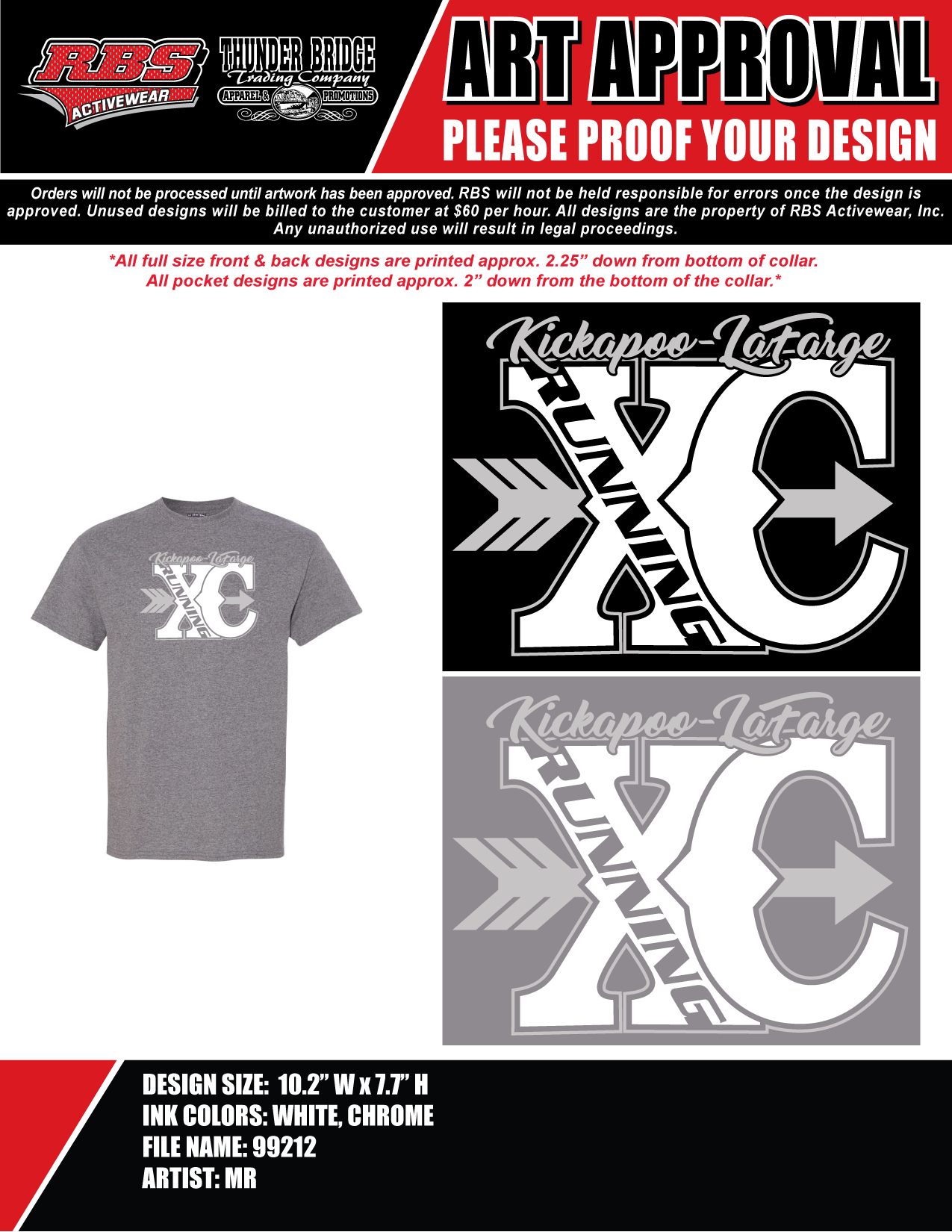 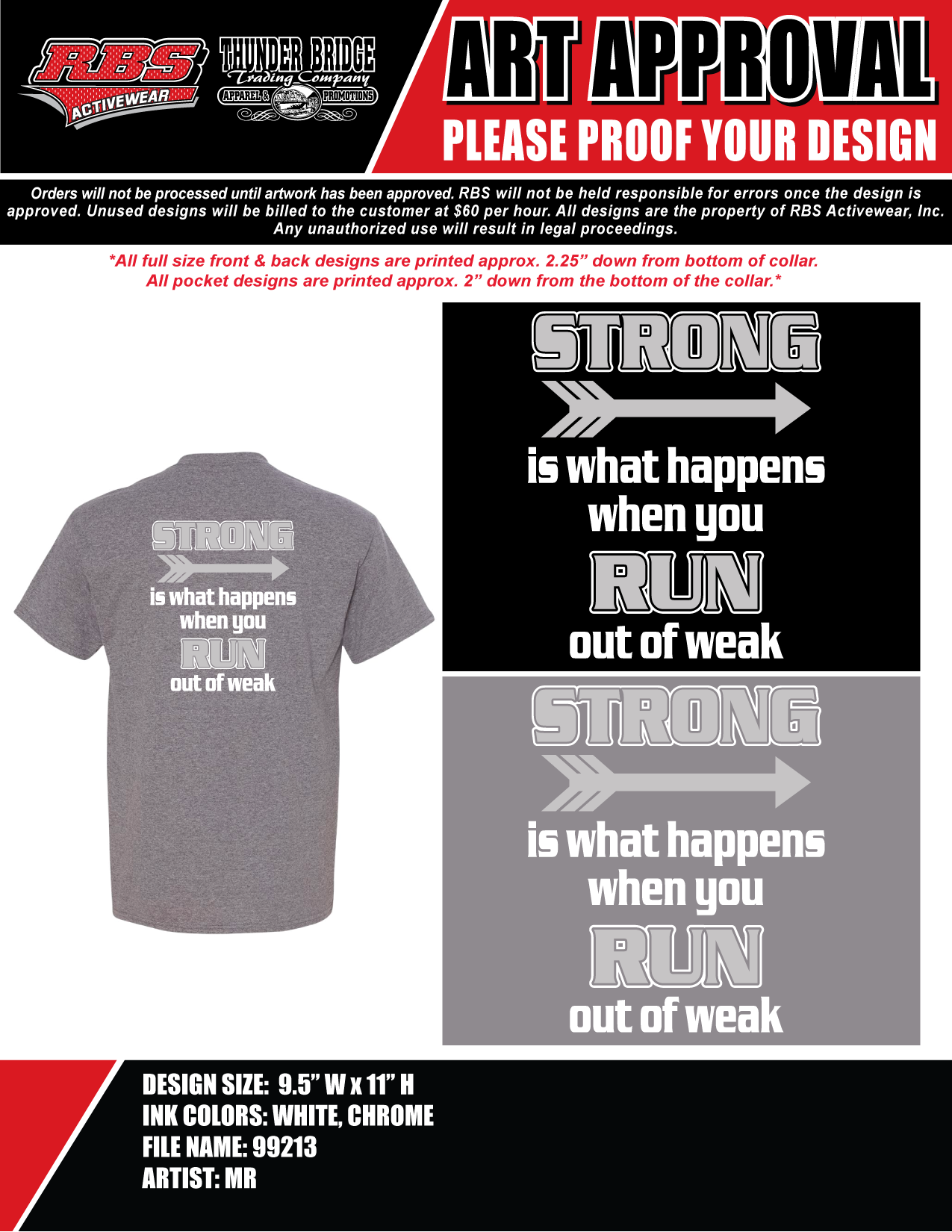  		FRONT						BACK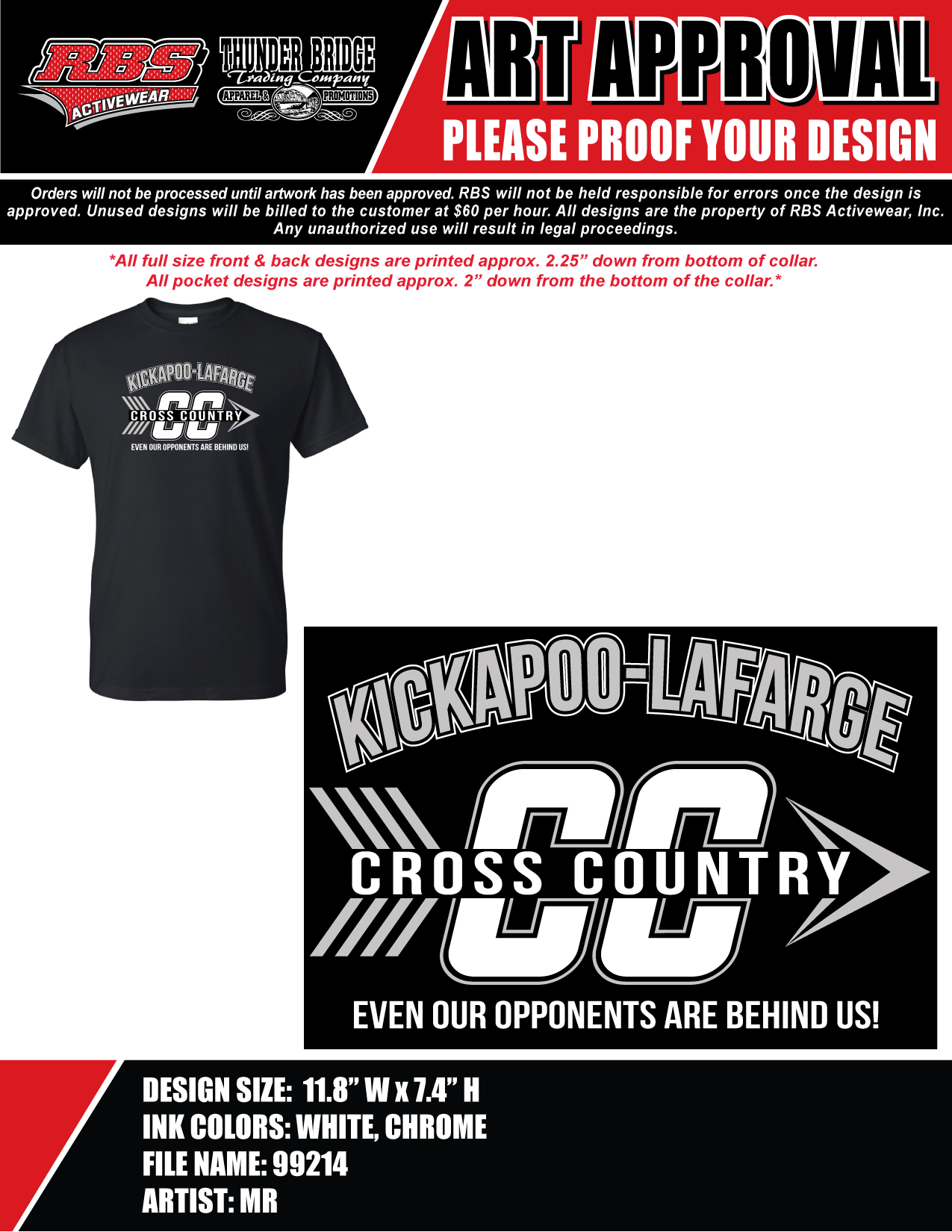 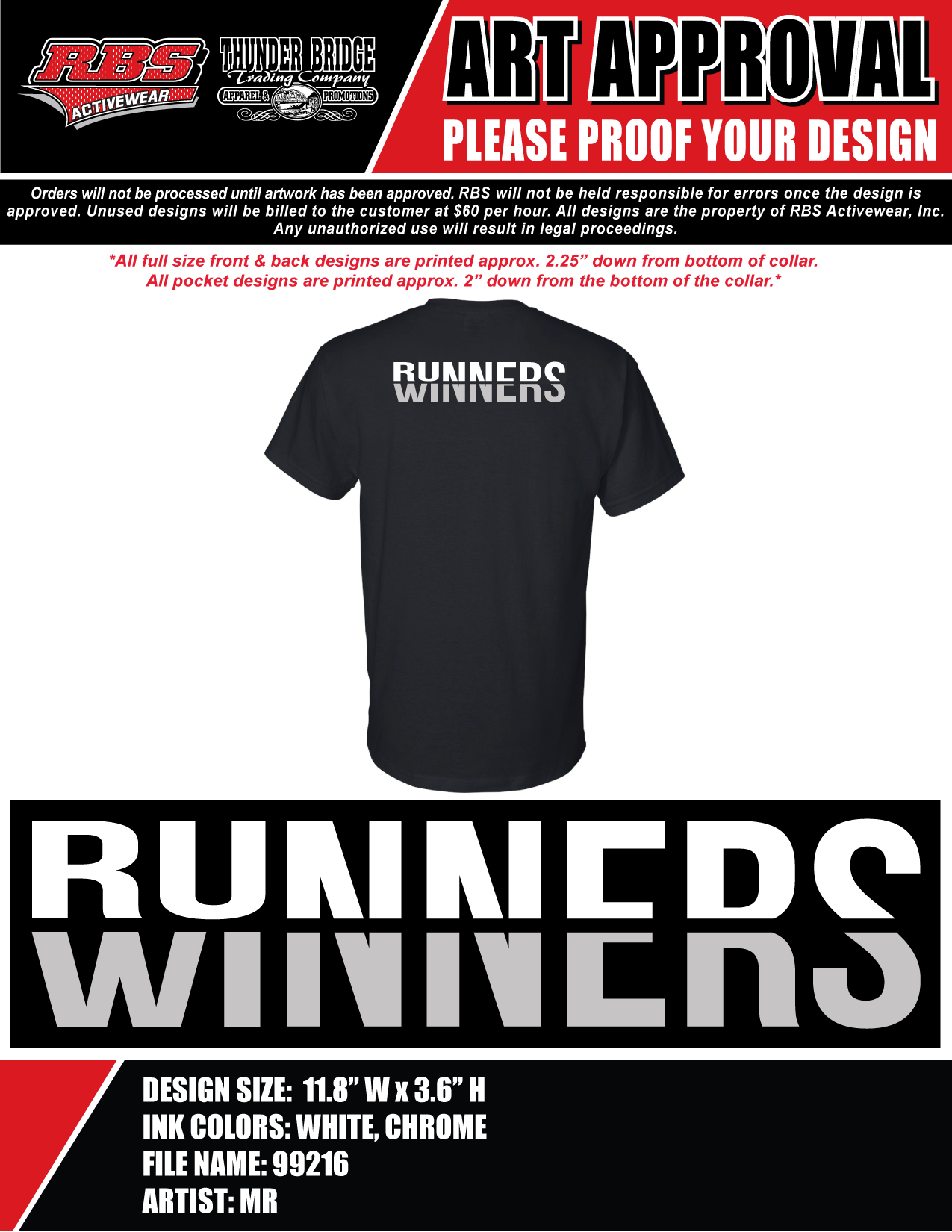 Short Sleeve T-Shirt $15.00 each up to Size XL. Add $3.00 for 2XL and $6.00 for 3XL.  Available sizes:  YS, YM, YL, S, M, L, XL, 2XL, 3XL, 4XL, 5XL Black   Graphite Heather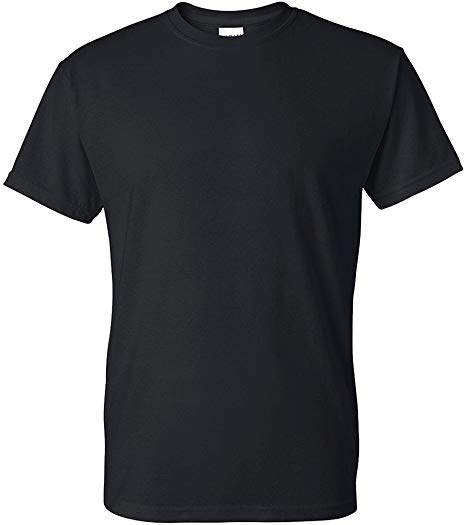 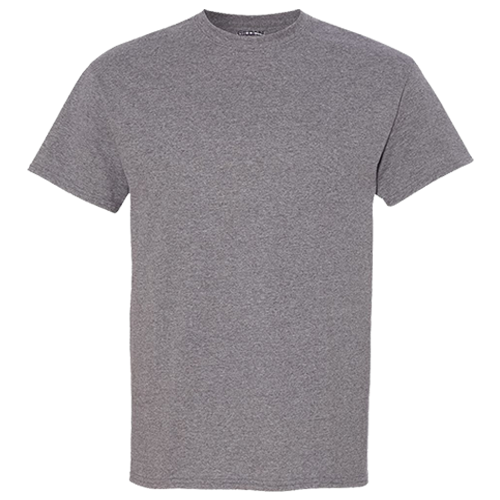 Long sleeve T-Shirt $22.00 each up to Size XL. Add $3.00 for 2XL and $6.00 for 3XL.  Available sizes:  YS, YM, YL, S, M, L, XL, 2XL, 3XL, 4XL, 5XLAdd $5.00 if you want last name on the sleeve Black   Graphite Heather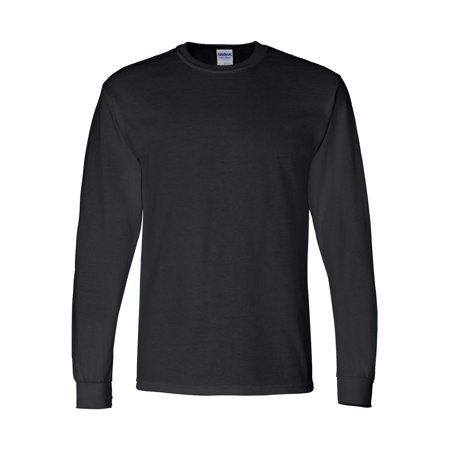 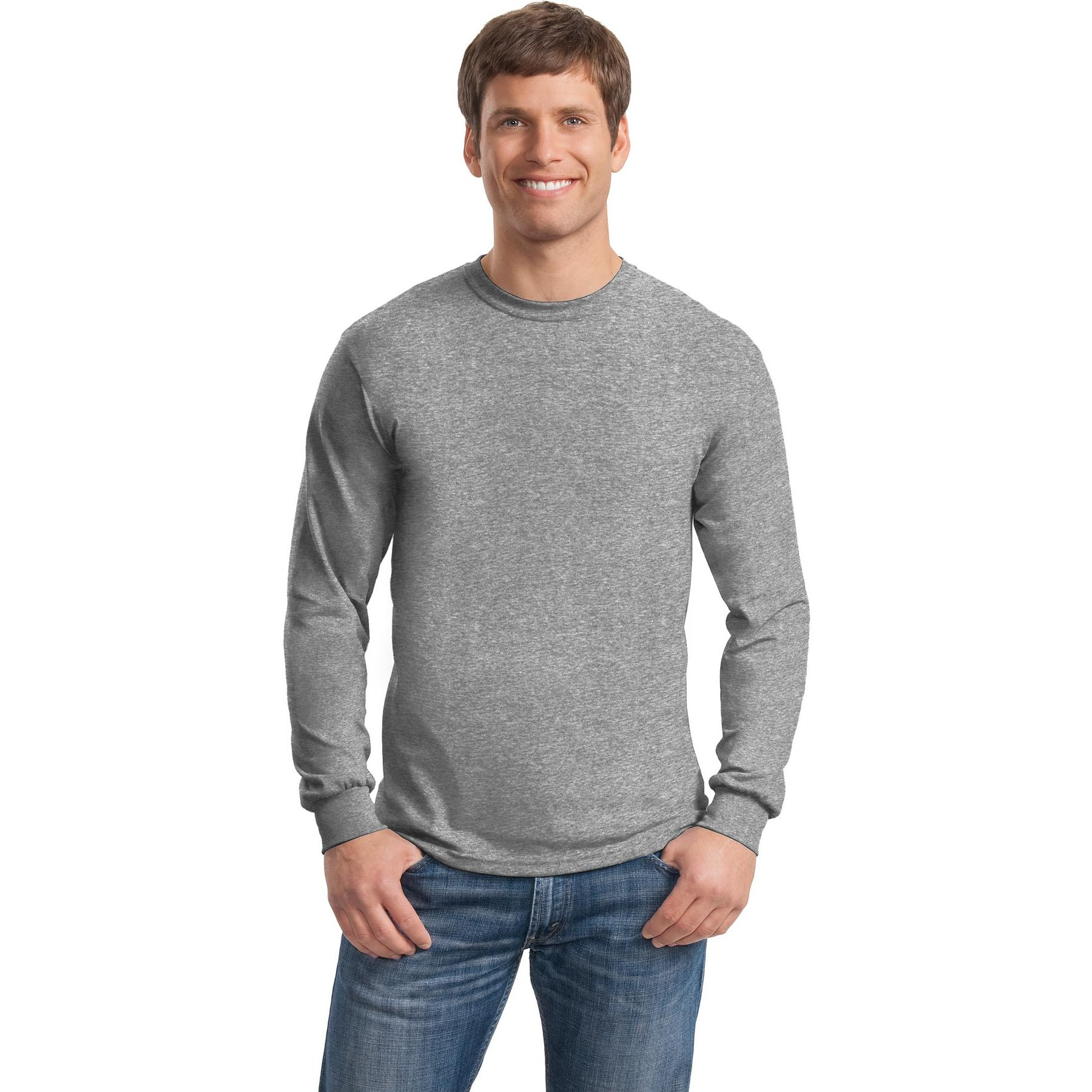 Sweatshirt  $30.00  each up to Size XL. Add $3.00 for 2XL and $6.00 for 3XL.			   Available sizes:  YM, YL, S, M, L, XL, 2XL, 3XL			   Add $5.00 if you want last name on the sleeve Black         Graphite Heather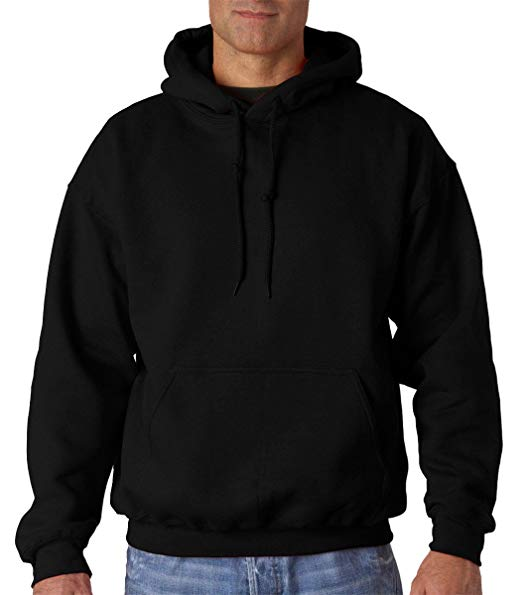 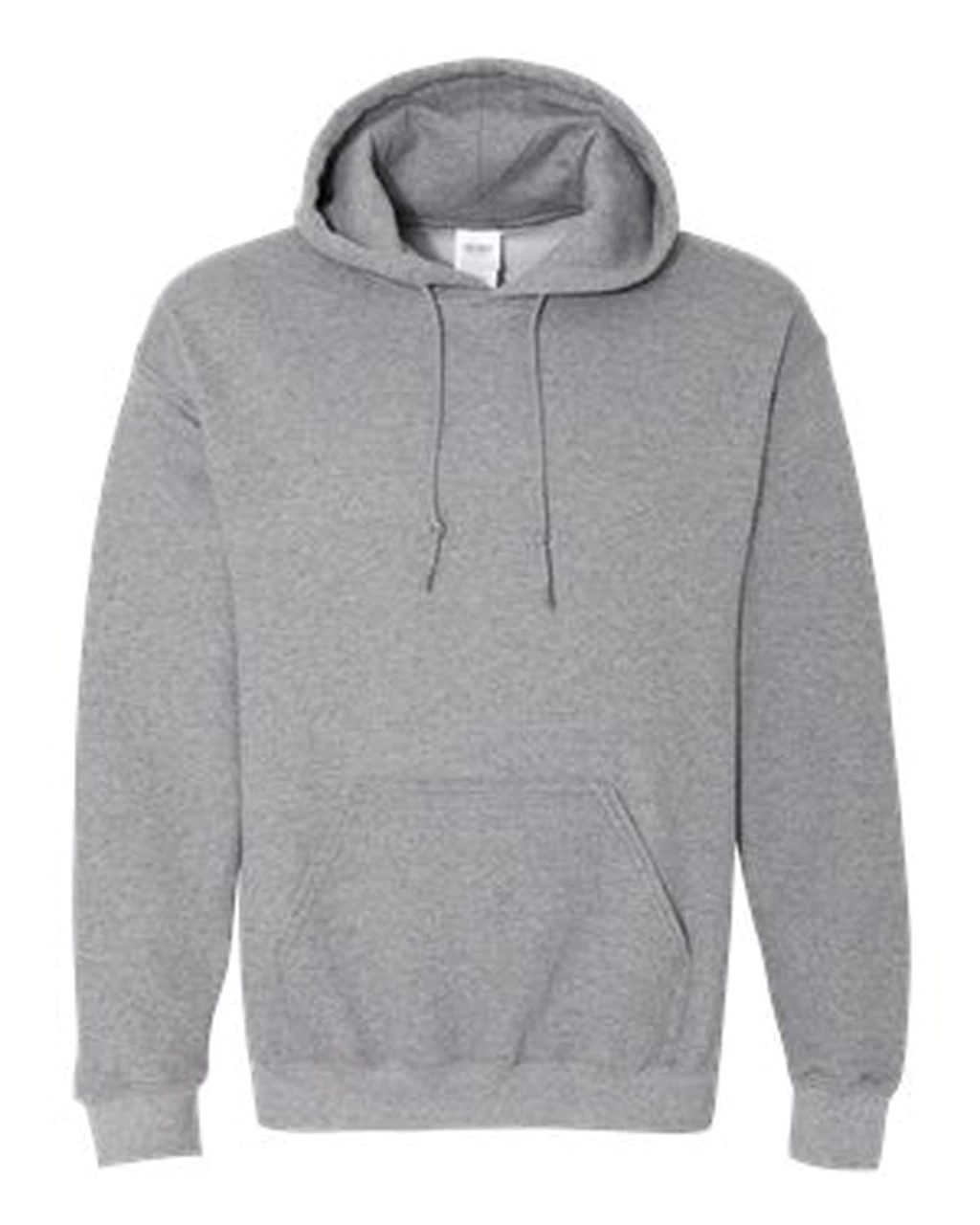 Jacket and Pants are embroideredJacket  $54.00 each up to Size XL. Add $3.00 for 2XL and $6.00 for 3XL. (No Youth sizes)Available sizes:  YS, YM, YL, S, M, L, XL, 2XL, 3XL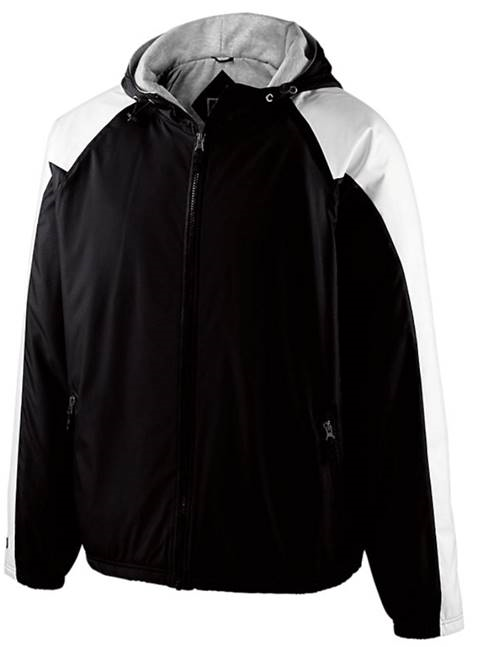 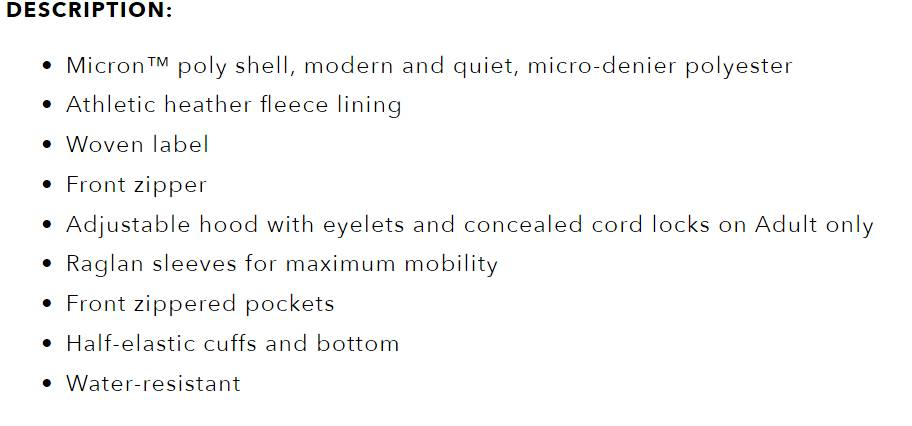 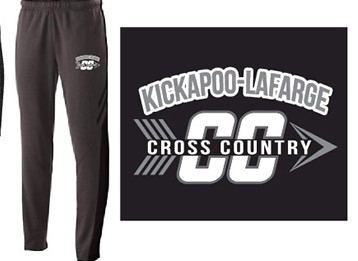 Athletic Pant $48.00 each up to Size XL. Add $3.00 for 2XL and $6.00 for 3XL. Available sizes:  YS, YM, YL, S, M, L, XL, 2XL, 3XLNAME OF PERSON ORDERING:______________________________ITEM:Size COLOR(circle one)ARTWORK(circle one)ARTWORK(circle one)Short Sleeve T-ShirtBlackGraphite HeatherLong sleeve T-ShirtBlackGraphite HeatherIf wanted:Name on sleeve for long sleeve t shirt and sweatshirt add $5.00**Specify name you would like below:Sweatshirt  BlackGraphite HeatherIf wanted:Name on sleeve for long sleeve t shirt and sweatshirt add $5.00**Specify name you would like below:ITEMSIZEIf wanted:Name embroidered on jacket add $5.00JacketSweatpants